ÜSKÜDAR ÜNİVERSİTESİ DİŞ HEKİMLİĞİ FAKÜLTESİ LİSANS BİTİRME TEZİ YAZIM KILAVUZU BİRİNCİ BÖLÜM AMAÇ, KAPSAM VE DAYANAK I. Amaç MADDE 1- Bu kılavuzun amacı, Lisans programımıza kayıtlı öğrencilerin Lisans Mezuniyet Projelerinin (“Lisans bitirme tezi” ya da yalnızca “tez” olarak anılması da mümkündür.) yazımında birliği sağlamak, çalışmalarının yazımında standartlaşmayı sağlayacak ilke ve kuralları belirlemek, mezuniyet projelerinin hazırlanması ve yazımında yönlendirici ve öğretici olmaktır. II. Kapsam MADDE 2- Kılavuzun geçerli olan formatı, Lisans Mezuniyet tez çalışmalarını kapsamaktadır. III. Dayanak MADDE 3- Bu kılavuz, Üsküdar Üniversitesi Ön Lisans ve Lisans Eğitim-Öğretim ve Sınav Yönetmeliği gereğince hazırlanmıştır.İKİNCİ BÖLÜM TEKNİK UNSURLAR I. Kâğıt Gramajı ve Boyutları MADDE 4- Basılı olarak teslim edilecek mezuniyet tezlerinde A4 (21 x 29,7 cm) standardında 1. kalite beyaz kâğıt kullanılmalıdır. Kâğıtların sadece tek yüzü kullanılmalıdır. Ancak, Mezuniyet Projesinde çeşitli tablo, grafik, şekil vb. için gerekirse A4 boyutundan farklı kâğıt kullanılabilir. 2. Yazım OrtamıTez, (Microsoft Word) geliştirilmiş bir kelime işlemci programı kullanılarakyazılmalıdırMADDE 5- Bir sayfadaki metin alanının üst, alt, sol ve sağ boşluklarının ölçüsü şu şekilde olmalıdır: Üst boşluk: 3 cm., Alt boşluk: 3 cm., Sol boşluk: 4 cm., Sağ boşluk: 2 cm. Buna uygun sayfa düzeni örneği Ek 1’de verilmiştir. Mezuniyet Projesi yazımında, Times New Roman yazı tipi kullanılmalıdır. Dipnotlar için 10 punto, Mezuniyet Projesi metni için 12 punto, Mezuniyet Projesinin çeşitli kısım, bölüm, altbölümlerinin başlıkları için 14 punto kullanılmalıdır. Bu punto düzeni, çalışmanın bütününde standart bir biçimde uygulanmalıdır. Mezuniyet Proje metninde satırlar “iki yana yasla” biçiminde ve 1,5 satır aralıklı yazılmalıdır. Ancak kısaltmalar, tablo, şekil ve sembol listeleri, önsöz, özler, kaynaklar, ekler, özgeçmiş, metin içindeki tablo ve şekillerin isim ve açıklamaları ve dipnotlar 1 satır aralıklı yazılır. Paragrafların ilk satır girintisi 1,25 cm. yapılmalıdır. Mezuniyet Projesi metninin tamamı siyah karakterle yazılır. Siyah karakter, Mezuniyet Projesinin bütününde aynı tutarlılıkla uygulanır. İhtiyaç halinde kullanılabilecek renkli grafikler ve lejantlar buna dahil değildir. Metin içerisinde vurgu yapılmak istenen yerlerde koyu, italik, koyu–italik ve alt çizgi kullanılabilir. Tüm metinde noktalama işaretlerinden sonra bir karakter boşluk bırakılmalıdır. Bütün yazılar siyah renkte olmalıdır. Her türlü noktalama işaretinden sonra bir karakter boşluk bırakılmalıdır, noktalama işaretinden önce ara verilmemelidir. İç kapaktan sonra bütün sayfalar numaralandırılır. Girişe kadarki sayfalar (önsöz, kısaltmalar, içindekiler gibi…) küçük harf Roma rakamlarıyla (i, ii, iii, iv, vii …) şeklinde, giriş bölümü ile başlayan diğer sayfalar ise (1, 2, 3, 4 …) şeklinde numaralandırılmalıdır. BÖLÜM BAŞLIKLARI MADDE 6- Birinci düzey başlıklar, yani bölüm başlıkları yeni bir sayfadan başlar ve bütün sözcükler büyük harfle, koyu ve 16 punto yazı karakteriyle yazılır, metin ortalanır. İkinci düzey başlıklarda bütün sözcükler büyük harfle, koyu ve 14 punto ile yazılır, sol kenardan hizalanır. Üçüncü düzey başlıklarda bütün sözcüklerin ilk harfleri büyük, diğerleri küçük harfle ve koyu yazılır, sol kenardan hizalanır. Dördüncü ve daha alt düzeylerdeki başlıklarda ise bütün sözcüklerin ilk harfleri büyük, diğerleri küçük yazılır, sol kenardan hizalanır. Paragraflar 7 karakter içerden başlamalıdır. Paragraf aralarında yarım satırlık (0.5 cm) boşluk verilmelidir. Bu konu tezin okunması ve paragrafların birbirinden ayrı olarak algılanabilmesi yönünden önemlidir.Bütün başlıklar numaralandırılır ve başlıklardan önce 2 satır, sonra 1,5 satır boşluk bırakılır. Giriş ve Sonuç dışındaki bölüm ve alt bölüm başlıkları tercih edilen sisteme göre numaralandırılır. Bir bölümde eğer alt başlıklar verilecekse, alt başlıkların sayısı en az iki olmalıdır. Bu konuda aşağıdaki format takip edilir. Tezin ana kısmının bölümleri ve alt bölümleri için rakamlar ve harfler şu sırayla kullanılır: Ana ve Ara Başlıklar Tezin bölüm ve alt bölümleri oluşturulurken gereksiz ayrıntıya girilmemeli ve alt bölümler mantıksal bir dizgi içinde sıralanmalıdır. Birinci dereceden bölüm başlıkları tezin yazımında kullanılan yazı karakteri ve puntosu ile aynı olmalı ve büyük harf ile 29.7 cm 21 cm 3.5cm 2.5 cm 2.5 cm 2.5 cm yazılmalıdır. İkinci ve üçüncü derecede alt bölüm başlıklarında ise başlığı oluşturan her sözcüğün ilk harfi büyük, diğer harfleri küçük yazılmalıdır. İkinci ve üçüncü dereceden başlıklarda kullanılan “ve”, “veya”, “ile gibi bağlaçların tüm harfleri küçük harfle yazılmalıdır. Bölüm başlıkları 14, diğer bütün başlıklar 12 punto ve koyu olmalıdır. Üçüncü dereceden daha ileri bölüm başlığı zorunluluk olmadıkça kullanılmamalıdır. Gerektiği durumlarda üçüncü dereceden daha ileri bölüm başlığı kullanılacaksa, başlığın ilk sözcüğünün ilk harfi büyük yazılmalıdır ve yine koyu karakter kullanılmalıdır. Bölümler ve alt bölümler numaralandırılması ile ilgili örnek aşağıda gösterilmiştir. Örnek: 1. ANA BAŞLIK 1.1.Birinci Alt Başlık 1.1.1 İkinci alt başlık 1.1.2 .................. 1.1.1.1.Üçüncü alt başlık 1.1.1.1.A. Daha ileri alt başlık 1.1.1.1.B. ................ÜÇÜNCÜ BÖLÜM TERTİP VE DÜZEN MADDE 7- Mezuniyet bitirme tezi; ön kısım, metin kısmı ile kaynaklar ve son sayfalar olmak üzere üç kısımdan ve her kısım da kendi arasında çeşitli bölümlerden oluşur. İthaf Sayfası: Aday isterse Mezuniyet Projesini, istediği kişi ya da kişilere ithaf edebilir. Teşekkür Sayfası: İstenirse teşekkür sayfası eklenebilir. Türkçe Özet Sayfası: Öz sayfasında ortalanmış olarak koyu harflerle ÖZET başlığı kullanılır. İlk satırda Mezuniyet Projesinin künyesi belirtildikten sonra (Ek 4), çalışmanın amacı, kapsamı, kullanılan yöntem ve varılan sonuçlar açık ve öz olarak yazılmalıdır. Özet sayfasında italik, altı çizili karakter gibi özel yazı stilleri kullanılmaz. Öz 250 kelimeyi geçmemelidir. Öz metninin altına “Anahtar Sözcükler” ifadesi yazılarak en çok 6 anahtar sözcük belirtilir. Anahtar sözcükler çok genel ifadeler olmamalıdır. Örneğin: “Türkiye”, “tarih” gibi ifadelerden kaçınılmalıdır. İngilizce Özet Sayfası: Türkçe öz sayfası gibi hazırlanır, başlık olarak İngilizce ABSTRACT sözcüğü kullanılır. “Anahtar Sözcükler” yerine ise “Keywords” ifadesi kullanılır. İçindekiler Dizini: Tez metninde yer alan bütün bölüm başlıkları ve Kaynakça (varsa Ekler) sayfası yahut sayfaları, İçindekiler dizini bölümünde eksiksiz olarak gösterilmelidir. Simgeler ve Kısaltmalar Dizini: Standart olarak kabul edilen kısaltma ve semboller haricinde kısaltma yapmaktan kaçınılmalıdır. Çok kullanılan ve birden fazla sözcükten oluşan terimler için baş harfleri kullanılarak kısaltma yapılabilir. Bu durumda terimin ilk geçtiği yerde açık adı yazılmalı ve parantez içine kısaltması verilmeli [örneğin; Romatoid Artrit (R.A)], daha sonra terimin her geçtiği yerde kısaltması kullanılmalıdır. Kısaltması yapılan terim simgeler ve kısaltmalar dizini’ninde belirtilmelidir. Örnek: Systemic Lupus Erythematosus (SLE) gibiÇizelgeler ve Şekiller Dizini: Metin içinde çizelge veya şekil varsa, Çizelgeler dizini ve Şekiller dizini de yer almalıdır. Tablolar dışındaki her türlü grafik, çizim, çizelge, diyagram, şema “şekil” olarak; yalnızca fotoğraflar “resim” olarak adlandırılır. Şekil, resim ve tablolar metinde ilk değinildiği veya takip eden sayfada sayfa düzenini bozmadan yer almalı; boyutları metin bloğu çerçevesinin dışına taşmamalıdır. Metin bloğundan daha dar şekil, resim ve tablolar metin bloğunu tam ortalayacak şekilde yerleştirilmelidir. Birbirleri ile ilgili olan birkaç şekil, resim ve tablo aynı sayfada verilebilir. Tablo ve şekillere metin içindeki yerleşiminden önce atıfta bulunulmalıdır. İlgili açıklamaları ise tablo ve şekilden sonra yer almalıdır. Tablolar ve şekiller, net ve okunaklı olmalı, metindeki geçiş sırasına göre numaralandırılmalıdır [Örneğin; Tablo 1: (Tablonun Adı); Şekil 3: (Şeklin Adı)]. Bu şekilde oluşturulan tablo veya şekil başlığı, üstte, tek aralık ve Times New Roman 10 punto ile sadece ilk sözcüğün ilk harfi büyük olacak şekilde sola yaslanarak koyu ve düz yazı ile yazılmalıdır. Tablo veya şekilden sonra bir satır boşluk bırakılarak metne devam edilmelidir. Tablo ve şekille ilgili varsa kaynağı, tablo ve şeklin altında aynı kural ile yazılmalıdır. Bir sayfadan daha fazla yer tutan şekil / resim / tablolarda her sayfaya şekil / resim / tablo numarası ve açıklaması konulmalı ve parantez içinde (devam) ibaresi yerleştirilmelidir. Başka kaynaklardan doğrudan alınarak veya kavramsal olarak başka yazarlardan yararlanılarak hazırlanan şekil, resim ve tablolarda mutlaka kaynak belirtilmeli; kaynak şekil resim ve/veya tablonun alt kenarının bir satır altına ve sol alt köşesi hizasından başlanarak yazılmalıdır. Tabloda hücreler, dikey çizgilerle ayrılmamalı, sadece yatay ayırıcı çizgilere yer verilmelidir. Yatay çizgilere de tablonun başlangıcında, sonunda ve tablo başlıklarının tablo gövdesinden ayrılmasında yer verilmelidir. Tabloda açıklanması gerekli kısımlar yıldız veya sembollerle işaretlenip tablonun son çizgisinin altında dipnot olarak açıklamaya yer verilebilir. İyi kontrasta (zıtlığa) sahip siyah-beyaz fotoğraflar tercih edilmelidir. Fotoğraflar mümkün ise bir scanner (tarayıcı) aracılığı ile tez metni içine bilgisayarda yerleştirilmelidir. Fotoğraflar eğer tez içine yapıştırılarak konulacaksa, tez sayfaları arasında kabarıklığı önlemek için fotoğraflar ince fotoğraf kağıdına basılmalıdırÖnsöz: Önsözde, tezin konusu, amacı ve içeriğine yönelik tanıtıcı genel bilgiler verilir ve devamında tezi destekleyen kurumlara ve yardımcı olan kişilere teşekkür edilir. Ayrıca, eğer tez herhangi bir kurum ve kuruluştan (örneğin BAP, TÜBİTAK vb.) desteklenmiş ise, önsözde bu duruma ilişkin kısa bilgi (destekleyen kurumun adı, proje numarası vb.) yer almalıdır. I. ÖN KISIM MADDE 8- Dış Kapak: Dış kapak, Ek 3’teki örneğe göre hazırlanmalıdır. II. METİN KISMI MADDE 9- Tez en az 8 bin kelimeden oluşmalıdır. Tez metnini Giriş ve Sonuç kısımları ile konuya uygun olarak adlandırılmış ara bölümler oluşturur. Tezin yazılışının her aşamasında “bütünlük” ve “süreklilik” azami ölçüde göz önünde bulundurulmalıdır. Ele alınan konular belli bir akış sırası olmalı, konular, o konuyu bilmeyenler göz önünde bulundurularak, aceleci olmayan, soğukkanlı bir tarzda işlenmelidir. Örneğin, belli bir bölümde ayrıntılı şekilde üstünde durulan bir yapıt tartışılmadan ve yorumlanmadan önce özetlenmelidir. Bu özetleme, öz kısmında projenin genel özetlenmesi ile aynı şey olmayıp, ana metnin belirli bir kısmında tartışılacak meselenin yine ana metnin belirli bir kısmında özetlenmesidir. Özet boyutu, izleyen tartışmanın kapsamına göre ayarlanmalıdır. Özet metinleri mutlaka özgün, yani tez yazarına ait olmalı, başka bir yerden alınmamalıdır. Tezin diğer bölümleri gibi özetler de özgün yaratılardır. İncelenecek olan metin yeterince açıklanmadan tartışma ve yorumlara geçilmemelidir. Tez yazarının ya da diğer yazarların farklı yapıtlara ilişkin özet ve değerlendirmeleri birbirine karıştırılmamalıdır. 1.Giriş :Giriş bölümü, doğrudan tezin konusuyla ilgili olarak okuyucuyu hazırlayıcı özlü ve kısa bilgilerden oluşmalıdır. Konunun önemi, problemin tanımı, amaç ve hipotezlere ilişkin bilgileri içermeli, tezin konuya ne gibi katkı ve yenilikler getirmeyi hedeflediği açıklanmalıdır. Araştırmanın amacı, araştırma probleminin en somutlaştığı yerdir. Amaç, araştırma başlığının aynen aktarılması değil, iyi tanımlanmış bir başlığın açılımıdır ve araştırmanın sonunda ulaşılmak istenen kazanımların özetidir. Aynı zamanda araştırmada Ne? Niçin? ve Nasıl? araştırma yürütüleceğinin yanıtlarını da içermektedir. Birden fazla amaç varsa amaçlar maddelenerek yazılmalıdır. Hipotezler(Denenceler) değişkenler arasında beklenen ilişkinin gösterilmesidir. Hipotezler, geniş zamanlı fiili ile kurulmalıdır. 2. Genel Bilgiler Bu bölümde, ele alınan konu veya sorunun genel yapısı ve çözümlenmesiyle ilgili teorik yaklaşımlar ve literatür çalışmaları belli bir sistematik içinde sunulur. Genel olarak, konunun genel akışı doğrultusunda, genelden özele doğru gidilerek tez çalışması olan konunun ayrıntısına inilir. Ayrıca, konuya ilişkin geçmişte yapılan çalışmaların tarihsel akış içerisinde izlenmesine ve yapılacak çalışmanın bulgularının tartışılmasına olanak verecek şekilde literatür bilgisi verilmelidir. En çok kaynak gösterilecek bölümlerden olan bu bölümde bilgiler mümkün olduğunca kaynak gösterilerek desteklenmelidir. 3. Gereç ve Yöntem Yöntem kısmının ana amacı, çalışmanın tasarımını tarif etmek ve başka bir araştırmacının çalışmayı tekrar edebileceği şekilde ayrıntıları vermektir. Gereç ve yöntem bölümünde; araştırmanın tipi, modeli (hipotezler/bağımlı-bağımsız değişkenler), yeri, zamanı, evreni ve örneklemin hesaplanması ile yöntemi belirtilmelidir. Kullanılan veriler, verilerin elde ediliş yöntemi ve istatistiksel analiz yöntemleri yazılmalıdır. Anket, araştırmacı tarafından hazırlanmışsa “araştırmacı tarafından hazırlanmıştır” denilmeli, başka bir kaynaktan alınmışsa, alındığı kaynak belirtilmelidir. Araştırma yapılan yerle ilgili izin, etik komite izni, bilgilendirilmiş onam kaydı alınmışsa bu bölümde bildirilmelidir. Gereç ve yöntem bölümünde; araştırmanın tipi, araştırmanın modeli, evren, örneklem, istatistiksel analiz gibi alt başlıklar bulunabilir. 4. Bulgular Bu bölümde yalnızca araştırmacının elde ettiği bulgular ve istatistiksel analizler sunulur, kaynak gösterilmez. Bulgular; anlamlı, açık ve basit olarak belirtilmelidir. Verileri etkili ve özet biçimde sunmak için tablo, grafik, çizim vb. sunum şekillerinden yararlanılabilir. Tablo ve şekillerde gösterilen verilerin çoğu veya hepsi metin kısmında sunulmaz; tablo veya şekillere atıf yapılarak, yalnızca önemli ve istatistiksel anlamı olan bulgular yazılmalıdır. Bu bölümde, sonuç ve yorumlar yer almaz. 5. Tartışma Tartışma’nın ana amacı, gözlenen gerçekler ve bulgular arasındaki ilişkileri göstermek ve vurgulamaktır. Tartışma, araştırma sorusuna çalışma bulgularının verdiği yanıtların açıklandığı, yorumlandığı ve daha önceki benzer araştırma bulguları ile karşılaştırıldığı yerdir. Çalışmadan elde edilmeyen hiçbir bulgu tartışmaya konmamalıdır. Bu bölümde bulgulardaki sistematik izlenmeli ancak, önemli bulgular veya sonuçlar mevcut kaynaklar ile karşılaştırılarak tartışılmalıdır. Dolayısıyla Tartışma bölümü, Genel Bilgiler bölümü ile birlikte kaynak gösteriminin en çok yapıldığı diğer bir bölümdür. Bulguların ve yorumların, daha önce yayımlanmış çalışmalarla nasıl uyum içinde olduğu (veya zıt olduğu) gösterilmelidir. Çalışmanın hipotezi ile uyumlu olmayan bulgular örtülmeye çalışılmamalıdır. Bulgularla ilgili alternatif açıklamalar yapılabilir, açıklık getirilemeyen noktalar ayrıca belirtilebilir. Çalışmanın kısıtlılığı veya henüz açık olmayan durumlara işaret eden yorumlara bu bölümde yer verilmelidir. 6. Sonuç ve Öneriler Sonuç bölümü; Bulguların tekrarı değil, bulgulardan yapılan çıkarsama, analiz ve yorumdan oluşur. Çıkarımlar açık, kesin, bulgular ile uyumlu ve çarpıcı olmalıdır. Bulgular ile desteklenmeyen çıkarımlara yer verilmemelidir. Söz konusu olan klinik bir çalışma ise çıkarımların uygulanabilirliği ve kazançları vurgulanmalıdır. Tezde ulaşılan sonuç(lar), elde edilen bulgulardan yararlanılarak açıklanır. Bu açıklamalar daha sonraki çalışmalara ışık tutacak çeşitli önerilerle desteklenebilir. Ayrıca, araştırma ile çözümlenemeyen sorunların hangi tür veya konudaki araştırmalarla çözümlenebileceğine ilişkin önerilere de yer verilebilir; olası ileri çalışmaların gerektiği durumlar sebepleri ile birlikte kısaca anlatılabilir.7. KAYNAKLAR Metin İçinde Kaynak GöstermeTez içerisinde verilen her kaynak tezin sonundaki alfabetik sıraya konulmuş kaynak Dizininde mutlaka yer almalıdır. Tez içerisinde bir kaynağa, yazar soyadı ve kaynak tarihi Belirtilerek atıfta bulunulmalıdır. Kaynak, metindeki önermenin anlamına bir katkıda Bulunmuyor ise, yazar soyadı ve tarihin her ikisi de parantez içinde, kaynak önermenin bir parçası ise yalnızca tarih parantez içinde gösterilir Örnek: - …. olduğu tespit edilmiştir (Aktan ve ark., 2009). - Aktan ve ark. (2009), ….. olduğunu tespit etmişlerdir. Şekil veya çizelge benzeri anlatım araçları bir kaynaktan alınmış ise şekil alt yazısı veya çizelge üst yazısı gibi açıklamalar içinde mutlaka kaynak belirtilmelidir (Şekil 3). Metin içinde iki yazarlı bir kaynağa atıfta bulunulurken ikisinin de soyadı “ve” ayıracı ile birlikte yazılmalı (örneğin, Church ve Kellems, 2002), kaynak ikiden çok yazarlı ise, ilkinin soyadı yazılmalı, öteki yazarlar “ve ark.” kısaltması ile belirtilmelidir (örneğin, Hudcova ve ark., 2005). Metin içinde, bir önerme ile ilgili olarak parantez içinde birkaç kaynağa birden atıfta bulunuluyor ise bu kaynaklar “ ; ” işareti ile birbirinden ayrılmalı ve bu kaynaklar aynı yazar ismi ile başlıyorsa tarih sırasına, farklı yazar ismi ile başlıyorsa alfabetik sıraya göre dizilmiş olmalıdır (örneğin, Hudcova ve ark., 2005; Hudcova ve ark., 2015 ve Roufogalis ve ark., 2005). Son yazar adı “ve” ayıracı ile birlikte yazılmalıdır.Tez metni içinde aynı yazar veya yazarlar grubunun aynı yılda yayınlanmış birkaç kaynağına atıfta bulunuluyor ise kaynak bölümündeki sıralama esas alınarak, kaynak tarihine bitişik olarak a, b, …. şeklinde işaretler konulmalı ve bu işaretlerle birlikte atıfta bulunulmalıdır (örneğin, Hudcova ve ark., 2015a ve Hudcova ve ark., 2015b ). Tez metni içinde, kitap türü bir kaynağın bir bölümüne veya sayfa aralığına atıfta bulunuluyor ise, ilgili bölüm veya sayfa aralığı kaynaklar bölümünde gösterilmelidir (örneğin Smith ve ark., 1992, s:66). Çalışmada yapılan hesaplama ve analiz işlemleri özgün bir bilgisayar yazılımı ile gerçekleştirilmiş ise, bu yazılıma da tıpkı bir kitap veya makale gibi tez metni içinde atıfta bulunulmalı ve kaynaklar bölümünde gösterilmelidir. Yazarı belli değil ise, telif hakkına sahip kurum veya kuruluşun adı yazılmalıdır. Bilgisayar ve iletişim teknolojilerindeki son gelişmeler, basılı kaynaklar yanında, CD-ROM’lara kayıtlı (ürün numaraları ile birlikte)veya Internet kaynaklarında on-line bilimsel erişilebilen yazılı, görsel, işitsel, hareketli belgelerin yaygınlaşmasına yol açmıştır. Bu tür kaynaklara da metin içinde yazar (veya kuruluş) adı ve erişim tarihi verilerek atıfta bulunulmalı, kaynaklar bölümünde yer verilmelidir.Kaynak dizini, büyük harflerle ve sola dayalı olarak “KAYNAKLAR” başlığı ile başlamalı, başlıktan sonra 12 punto aralık bırakılarak dizine geçilmelidir. Kaynak dizini tez ana metninden iki punto küçük harflerle (10 punto), 1 satır aralığıile yazılmalıdır. Her bir kaynağın başlangıcı metin bloğu sol kenarına dayalı, diğer satırları0,5 cm içerden başlatılmalıdır. Her kaynaktan sonra 6 punto aralık bırakılmalıdır.Kaynaklar bölümü ilk yazarın soyadının alfabetik sırasına göre sıralanmalıdır. Bütün Yazarların soyadlarının ve adlarının ilk harfi büyük harflerle yazılmalı ve soyadından sonra bir Karakter boşluk bırakılmalıdır. Yazar (lar)ın birden fazla adı varsa, adların ilk harfi arada boşluk bırakılmaksızın yazılmalıdır. Yazar soyadı ve isminin baş harfi aralarına herhangi bir noktalama işareti konulmadan Yazılmalı her yazar arası “virgül” ile ayrılmalıdır. Yazar isimleri yazıldıktan sonra son yazarın Adının sonuna da virgül konulmalıdır. Kaynak dizininin son karakteri nokta işareti olmalıdır. Makale sayfaları tek tipte, başlangıç ve bitim sayfaları belirtilerek yazılmalıdır (25, 110-9. gibi). Kaynaklarda dergi isimleri Index Medicus'a uygun olarak kısaltılmalıdır. Index Medicus’da kısaltması olmayan dergiler kısaltılmadan yazılmalıdır. Tez içinde bir başka kaynaktan aynen alıntı yapma zorunluluğu varsa, bu alıntı ayıraç Içinde yazılmalıdır (“...............”). Alıntının sonunda parantez içinde alıntının yer aldığıKaynağın adı, sayfa numarası ve tarihi yazılmalıdır. Alıntılar yazarın kendi cümleleri ile ifade Edilmiş ise ayıraca gerek yoktur, yukarıdaki standart biçimde yazılabilir.  Kaynaklar aşağıdaki örneklerdeki şekilde yazılmalıdır. (Yazarın soyadı) (Adının ilk harfi), (İkinci yazarın soyadı) (adının ilk harfi), (..) (..),Yayınlandığı yıl. Makalenin adı (İlk harf büyük sonrakiler küçük harfle başlar). Dergi adıkısaltması, cilt, ilk sayfa-son sayfa şeklinde yazılır. Uluslararası kısaltması olmayan dergilerin tam adı yazılmalıdır. Makalenin sayfa numaraları yazılırken örneklerde olduğu gibi son sayfa kısaltılarak yazılmalıdır. Örnek: Tomita Y, Miyake N, Yamanaka S, 2008. Lipids in human parotid saliva with regard to caries experience. J Oleo Sci, 57, 115-21. Staufenbiel R, Ahmed MM, Baumgartner W, Gelfert CC, 2007. The use biochemical and hepatic parameters to predict treatment outcome of dairy cows suffering from displacement of the abomasum. Dtsch Tierarztl Wochenschr,114, 225-30. Diğer Kaynaklar Gazete makalelerinin kaynak olarak gösterilmesi durumunda, Gazete adı, yayımlandığı gün, ay, yıl, makale (haber) adı, sayfa numarası. şeklinde yazılmalıdır.  Örnek: Resmi Gazete, 17.06.2005. 24848 sayılı “Sığır Cinsi Hayvanların Tanımlanması Tescili ve İzlenmesi Yönetmeliğinde Değişiklik Yapılmasına Dair Yönetmelik”. p. 32. Yayınlanmış tezlerin kaynak gösterilmesi kitap formatında yapılmalıdır, yayınevi yerine tezin yapıldığı üniversite ve tezin niteliği (Yüksek Lisans Tezi, Doktora tezi.. vb) belirtilmelidir. Örnek: Akın C, 2014. Farklı marjinal bitim tiplerinin seramik kronların kenar sızıntısına etkisi. Doktora Tezi, Selçuk Üniversitesi Sağlık Bilimleri Enstitüsü, Konya.Elektronik ortamda dergi yazısı kullanılması halinde makale yazım formatına uygun olarak yazılmalı ve ulaşım adresi ile birlikte ulaşım tarihi aşağıdaki gibi eklenmelidir. Örnek: Schalén C, 2002. European surveillance of severe group A streptococcal disease. Euro Surveill, 6 p. Erişim tarihi, 04 Haziran 2007. Erişim adresi, http://www.eurosurveillance.org/ew/2002/020829.asp Eğer yazarı belli olmayan bir web sayfası kullanılıyorsa sayfanın tam adresi kaynak olarak yazılmalıdır. Örnek: Public Health Laboratory Service, 2002. Enhanced surveillance of invasive group A streptococcal infections. Commun Dis Rep CDR Wkly, 12:news, Erişim tarihi 04 Haziran 2007. Erişim adresi, http://www.hpa.org.uk/cdr/archives/2002/cdr5102.pdf Elektronik ortamda monograflar aşağıdaki örneğe uygun olarak hazırlanmalıdır. CDI, Clinical Dermatology illustrated [monograph on CD-ROM]. Reeves JRT, Maibach H, CMEA Multimedia Group, producers. 2nd ed. Version 2.0. San Diego, CMEA, 1995. Kongre bildiri özetleri: (Yazarın soyadı) (Adının ilk harfi), (İkinci yazarın soyadı) (adının ilk harfi),(..), (..). Bildirinin adı (İlk harf büyük sonrakiler küçük harfle başlar). Kongre/Sempozyum kitap adı, Sayfa, Tarih, Yeri. Örnek: Izu M, Mıyake T, Kambara M. The new imaging system for analyzing gingival tissue. IADR 82nd General Session, Abstract Book: p. 95, 11 March 2004 LaJolla, CA, USA. Kitaplar Tek yazarlı ise: Yazarın soyadı ve ilk isim(ler)inin baş harfleri, basım tarihi yıl olarak. Kitap adı, Kaçıncı baskı olduğu, Basım yeri, Yayınevi, Sayfa numaraları (Türkçe s. 1-5, İngilizce p. 1-5 şeklinde yazılmalıdır). Örnek: Krauss G, 2005. Biochemistry of signal transduction and regulation. Fourth ed. Weinheim, Wiley-VCH, p. 119-44. Kitaptan bölüm: İlgili bölümün yazarları, basım tarihi yıl olarak, ilgili bölümün konu başlığı: Kitap adı, Kitap Editörlerinin Ad(lar)ı, Kaçıncı baskı olduğu, Basım yeri, Yayınevi, Sayfa numaraları. Örnek: Phillips SJ, Whisnant JP, 2005. Hypertension and stroke. In: Hypertension: pathophysiology, diagnosis and management. Eds: Laragh JH, Brenner BM, 4th ed. New York: Raven Press, p. 465-78. Derleme kitaplar için: İlgili bölümün yazarları, basım tarihi yıl olarak, ilgili bölümün konu başlığı, In: Kitap adı, Kitap Editörlerinin soyadı ve ilk adlarının baş harfleri, Kaçıncı baskı olduğu, Basım yeri, Yayınevi, Sayfa numaraları. Örnek: Elevitch FR, Hicks GP, 1987. Microprocessors and computers in the clinical laboratory, In: Fundamental of Clinical Chemistry, Ed: Tietz NW, third edition, Philadelphia, W.B.Saunders, p. 254-65. Yazar bir kuruluşsa: Kuruluş adı, basım yılı. Kitap adı, Basım yeri, sayfa no Örnek: The Cardiac Society of Australia and New Zealand, 1996. Clinical Exercise Testing: Safety and performance guidelines. Medl Aust,p. 164-228. Yazar belirtilmemişse: Makale Adı (editorial), basım yılı. Dergi veya kitap adı, sayfa no. Örnek: Cancer in South Africa (editorial), 1994. S Afr Med, p. 84-115.8. EKLER Tezin ana bölümleri içinde yer almaları halinde konuyu dağıtıcı, okumada sürekliliği engelleyen nitelikte ve dipnot olarak verilemeyecek kadar uzun olan açıklamalar bu bölümde verilmelidir. Bu bölümde yer alacak her bir açıklama için uygun bir “başlık” seçilmeli ve bunlar, sunuş sırasına göre EK-1, EK-2, EK-3, ... şeklinde adlandırılmalıdır. Örnek EK 1: Etik Kurul OnayıEK 2: Tezden Üretilmiş Yayınlar (varsa) (Makalenin yayınlanmış hali tezin sonuna eklenir)  Metin içinde ek’lere yapılan göndermeler (Bkz. EK ..) şeklinde olmalıdır. Her bir ek bölümü, sayfa başı yapılarak başlamalı ve sayfa numaraları, bir önceki bölümün sayfa numaralarını izlemelidir. Ekler, “İÇİNDEKİLER” dizininde sırasıyla ve eksiksiz olarak verilmelidir. 8. ÖZGEÇMİŞTezin bu bölümü araştırıcının kısa özgeçmişini içerir. Metin 3. tekil şahıs ve edilgen cümlelerle kaleme alınmalıdır. Ana başlık diğer ana başlıklar formatına uygun olarak yazılmalıdır.Ek-1 sayfa yapısı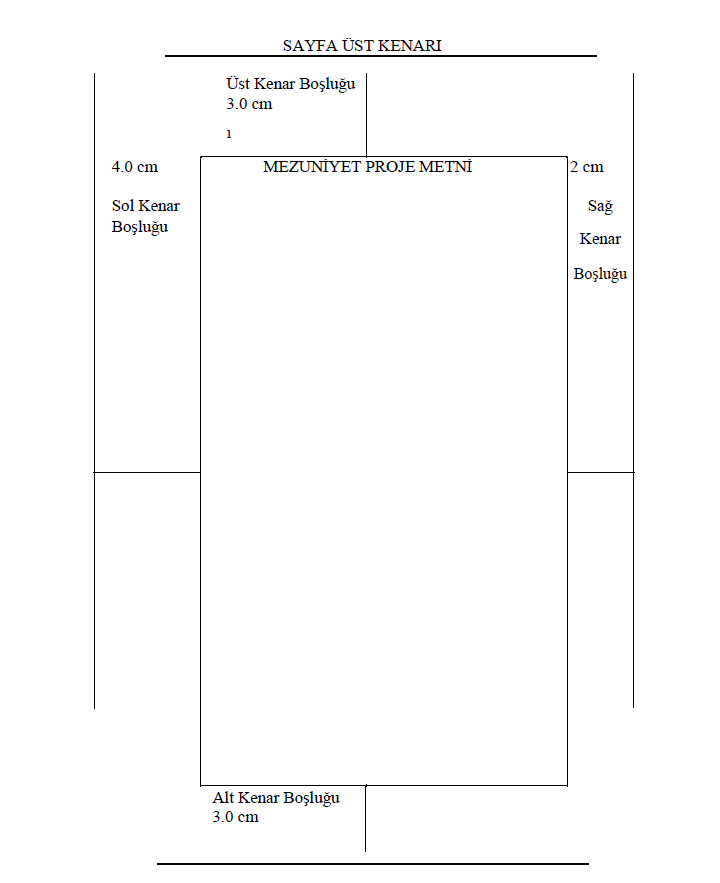 Ek 2: İçindekiler Sayfası (Birinci Seçenek) İÇİNDEKİLERİçindekiler kısmında yer alan yazılar 12 punto olacaktır. Giriş’e kadar sayfa numaraları küçük Romen rakamları (i, ii, iii, iv, v, vi…..) ile yazılacak, Giriş’ten itibaren Batı Arap rakamları (1, 2, 3, 4…..) kullanılacaktır. Word yazılımını kullanırken başlıklar için “Stiller” kullanılırsa, Word yazılımı içindekileri otomatik olarak oluşturabilme özelliğine sahiptir. Ayrıntılı bilgi için bkz. https://support.office.com/tr-tr/article/İçindekiler-tablosu-ekleme-882e8564-0edb-435e-84b5-1d8552ccf0c0?ui=tr-TR&rs=tr-TR&ad=TR Önsöz………………………………………………………………………………..… ii Öz……………………………………........................................................................... iii Giriş………………………………………………………………………………….... 1 BİRİNCİ BÖLÜM…………………….......................................................................... 8 1. …………………………………………………………………………………. 8 1.1……………………………………………………………………………… 9 1.1.1………………………..................................................................... 10 1.1.2………………………..................................................................... 11 1.2………………………………........................................................................ 12 1.2.1………………………...................................................................... 13 1.2.2………………………...................................................................... 14 2…………………………………………………………………………………….. 15 2.1………………………………………………………………………………. 14 Sonuç……………………………………………………………………………………. 40 Kaynakça………………………………………………………………………………... 42Ek 3: Dış Kapak Kapakta yer alan yazılar 14 punto olacaktır. Kapakta yer alan yazılar bold olacaktır. Aşağıda yer alan örnek kapak sayfasını kullanınız.Ek 4: Türkçe Özet Sayfası(Yazarın SOYADI, Adı, Mezuniyet Projesi, İstanbul, Yılı)Tezin AdıÖzet:Anahtar Kelimeler: